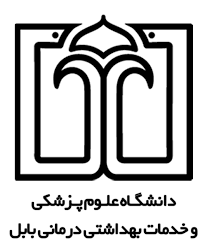 دانشکده پیراپزشکیLog book مربوط به كارآموزي رشته اتاق عمل مقدمه ضمن آرزوي موفقيت در طي دوره کارآموزی اميد است بتوانيد در جهت ارتقاء توانمندي علمي وعملي خود كوشا باشيد.قوانين و مقرارت آموزشيساعت كارآموزي در مرکزاز ساعت 7:30 الی  13 مي باشد.استفاده از اتیکت (برچسب شناسایی) اجباری است.حمل گوشی همراه در وضعیت سکوت بلا مانع می باشد ولی مکالمه حین جراحی ممنوع می باشداستفاده از یونیفرم مطابق مقرارت دانشکده  ضروری می باشد.در زمينه كوتاه نگه داشتن ناخن و عدم استفاده از زيور آلات متعاقب قوانين و مقررات دانشكده عمل نمايید.در برخورد با بيماران، همراهان آنها، همكاران، كادر آموزشي- درماني درمرکز رعايت اصول اخلاقي و شئونات اسلامي را بنمايد.خروج از مرکزتحت عناويني مانند پيگيري امور اداري، شركت در جلسه و ...  فقط با كسب مجوز از استاد مربوطه میسر می باشد.حضور دانشجو در  تمام جلسات مربوط به کارآموزی و کارآموزی در عرصه الزامی است و ساعات غیبت دانشجو در این دروس از  1 /. مجموع ساعات آن درس نباید تجاوز نماید.اختصاص بخشي از ساعت كارآموزي به استفاده از كتابخانه و اينترنت در ارتباط با موضوع كارآموزي. در طول كارآموزي با نظر استاد مربوطه امكان پذير است .رعايت قوانين و مقررات آموزشي در بخش، ارائه تکالیف یادگیری، شركت در بحث گروهي، ارائه مراقبت ها و مشارکت فعال در یادگیری و یادگیری خودراهبر از مواردی است  که در ارزشیابی لحاظ می شود (در انتهای لاگ بوک به تفصیل مشخص شده است). کلیه تکالیف خود را در پایان دوره به استاد بالینی خود تحویل دهید.نکاتی که می بایست به آن دقت شود:کلیه  تجربيات عملي و علمي خودرا در لاگ بوک ثبت نمایید (و یا پیوست  کنید).تكميل  لاگ بوک از شروع دوره  کارآموزی الزامي است.لاگ بوک  را در تمامي اوقات  به همراه داشته باشید تا در موقع لزوم نسبت به ثبت اطلاعات درآن اقدام شود به اين ترتيب از ثبت اطلاعات از طريق رجوع به حافظه كه با خطا توام مي باشد پيشگيري خواهد شد. بهتر است در پايان هر فعاليت زمان كوتاهي در همان محل انجام فعاليت به تكميل تخصيص داده شود تا اطلاعات مورد نياز به سهولت در دسترس باشد.گروه آموزشي مجاز است در هر زمان كه تشخيص دهد لاگ بوک را جهت بررسي يا نسخه برداري در اختيار بگيرد.لاگ بوک باید به امضای مدیر گروه برسد. محل برگزاری دوره،  اتاق عمل......... می باشد.پیشنهادات و انتقادات:جدول ارزیابی عملی   ( هر قسمت 5/0 نمره و مجموع نمرات 10 نمره )نتیجه ارزشیابی دانشجو در دوره .......................از 20امضاء دانشجو	              	امضاء مربی 			امضاء مدیر گروهجدول شماره1جدول شماره1جدول شماره1جدول شماره1جدول شماره1جدول شماره1جدول شماره1جدول شماره1جدول شماره1جدول شماره1نمره رديفاهداف رفتاريآموزش ديدهامآموزش ديدهامآموزش ديدهاممشاهده كردهاممشاهده كردهامانجام دادهامانجام دادهامتعداداستادرديفاهداف رفتاريمطالعه شخصیمطالعه شخصیكنفرانسبلی  خیربلهخيربلهخيررديفاهداف رفتاريبليخيركنفرانسبلی  خیربلهخيربلهخير1شناسایی  وافتراق  و کنترل وسایل جراحی در پکهای مختلف(حداقل 3 مورد) 2بسته بندی وسایل فلزي به صورت ست شده یا تک پیچ(حداقل 3 مورد)3بسته بندی وسایل پارچه اي به صورت ست شده یا تک پیچ(حداقل 3 مورد)4مشاهده طرز کار اتوکلاو (حداقل 3 مورد)5استفاده ازاتوکلاوبطور مستقل با نظارت مربی یا پرسنل (حداقل 3 مورد)6مشاهده طرز کار فور (حداقل 3 مورد)7استفاده ازفور بطور مستقل  با نظارت مربی یا پرسنل (حداقل 3 مورد)8مشاهده کنترل غلظت و اندازه مواد ضدعفونی و استریل کننده (حداقل 3 مورد)9کنترل غلظت و اندازه مواد ضدعفونی و استریل کننده   بطور مستقل با نظارت (حداقل 3 مورد)10مشاهده نحوه حمل ستها وپکهای استریل(حداقل 3 مورد)11حمل ستها وپکهای استریل  بطور مستقل با نظارت مربی یا پرسنل(حداقل 3 مورد)12مشاهده نحوه شستن وسایل جراحی(حداقل 3 مورد)13برقرای ارتباط موثر با پرسنل CSR14مشارکت در ضدعفونی روزانه و هفتگی در(حداقال 3 مورد)15مشاهده استفاده از اشعه ها ی ضدعفونی کننده(حداقال 3 مورد)16مشاهده  کاربرد دستگاه اتیلن اکسید(حداقال 3 مورد)17جاگذاری وسایل  به ترتیب و با حجم مناسب ودرجایگاه مناسب در اتوکلاو فور قرار دهد.18-نحوه برچسب گذاري (تاریخ گذاري) هر یک از وسایل استریل شده 19مشاهده  نحوه ذخیره وسایل استریل 20کنترل تهویه مناسب CSRجمع نمرات(10)ارزیابی كيفي: استاد محترم براساس معیار زیر در هر یک از بندها نمره دانشجو را مشخص ونهایتا جمع کل را در جمع نمرات مرهون فرماییدارزیابی كيفي: استاد محترم براساس معیار زیر در هر یک از بندها نمره دانشجو را مشخص ونهایتا جمع کل را در جمع نمرات مرهون فرماییدارزیابی كيفي: استاد محترم براساس معیار زیر در هر یک از بندها نمره دانشجو را مشخص ونهایتا جمع کل را در جمع نمرات مرهون فرماییدارزیابی كيفي: استاد محترم براساس معیار زیر در هر یک از بندها نمره دانشجو را مشخص ونهایتا جمع کل را در جمع نمرات مرهون فرماییدارزیابی كيفي: استاد محترم براساس معیار زیر در هر یک از بندها نمره دانشجو را مشخص ونهایتا جمع کل را در جمع نمرات مرهون فرماییدعالي خوبمتوسطضعیف خیلی ضعیف175/05/025/0صفرموارد ارزیابی  رفتار و اخلاق حرفه ای  ( مجموع 10 نمره )نمرهرعایت نظم و اصول پرستاری و شرکت فعال دانشجو در فرایند یادگیریبا وضعيت ظاهري مناسب برمبنای موازین شرعی و دستورالعمل دانشکده در بخش حاضر می شود.وقت شناسی و انضباط را رعایت می کند.با مربیان و پرسنل مرکز و سایر دانشجویان ارتباط مناسب برقرار می کند.علاقه مندی و اشتیاق خود را در انجام وظایف محوله نشان می دهد.در انجام وظایف محوله احساس مسئولیت می نماید و از اعتماد به نفس کافی برخوردار استدر انجام امورات محوله دقت و سرعت عمل دارد واصول صرفه جویی را رعایت می کنداز حس کنجکاوی و ابتکار و تفکر خلاق برخوردار است.از قدرت فراگیری بالایی برخوردار بوده و مطالب توضیح داده شده را به یاد می آورد.تذکرات و انتقادات مربیان را پذیرفته و در صدد تصحیح آن بر می آیدنمره کلی